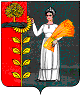 Администрация сельского поселения Верхнематренский  сельсовет Добринского муниципального района Липецкой областиРоссийской ФедерацииПОСТАНОВЛЕНИЕ11.10.2022              с. Верхняя Матренка                           № 59О признании утратившими силу  некоторых постановленийВ целях приведения в соответствие с действующим законодательством нормативных правовых актов администрации сельского поселения Верхнематренский сельсовет, руководствуясь Уставом сельского поселения Верхнематренский сельсовет, администрация сельского поселения Верхнематренский сельсоветПОСТАНОВЛЯЕТ1.Признать утратившими силу следующие постановления администрации сельского поселения Верхнематренский сельсовет:- постановление № 100 от 04.03.2016г. "Об утверждении Административного регламента по предоставлению муниципальной услуги "Предоставление земельных участков, находящихся в муниципальной собственности без проведения торгов";- постановление № 157 от 06.06.2016г. О внесении изменений в Административный Регламент  по предоставлению муниципальной услуги "Предоставление земельных участков, находящихся в муниципальной собственности или земель, государственная собственность на которые не разграничена без проведения торгов";- постановление № 35 от  30.03.2017г. "О внесении изменений в Административный регламент по предоставлению муниципальной услуги "Предоставление земельных участков, находящихся в муниципальной собственности или земель, государственная собственность на которые не разграничена без проведения торгов" (утв. постановлением № 13 от 02.03.2016 г.);- постановление № 43 от 16.07.2019г. "Об утверждении изменений в административный  регламент по предоставлению муниципальной   услуги "Предоставление земельных участков,  находящихся в муниципальной собственности  без проведения торгов";- постановление № 3 от 10.02.2022г. "Об утверждении изменений в Административный  регламент по предоставлению муниципальной  услуги  "Предоставление земельных участков, находящихся  в муниципальной собственности без проведения торгов".2. Контроль за исполнением данного постановления возложить на главу администрации сельского поселения Верхнематренский сельсовет.3. Настоящее постановление вступает в силу с момента его официального обнародования.Глава администрации                                           Н.В.Жаворонкова